                 Orientaciones para trabajo semanal a distancia  Profesor/ a:  Doris Cabrera Figueroa                                                                          Teléfono:   950137844                                    Correo: dcabrera@mlbombal.cl                                       Asignatura: Lengua y literatura                    Curso: 7MOUnidad: “Mitología y relatos de la creación”.Objetivo de la Clase: Leer y comprender relatos mitológicos, considerando sus características y el contexto en el que se enmarcan.Indicaciones para el trabajo del estudiante:-Del libro del estudiante, comienza con la unidad ¿Qué viaje nos ofrece una lectura? Página 124. En la página 125 se dan indicaciones propias de la unidad. Luego se debe leer el texto de la página 126 llamado “El tiempo” y luego se resuelven las preguntas de la página 127.-Es importante que también realices la actividad que se detalla más abajo que refiere a la revisión de un video de la creación del mundo, aquí encontrarás el link para acceder.-Preguntas página 127.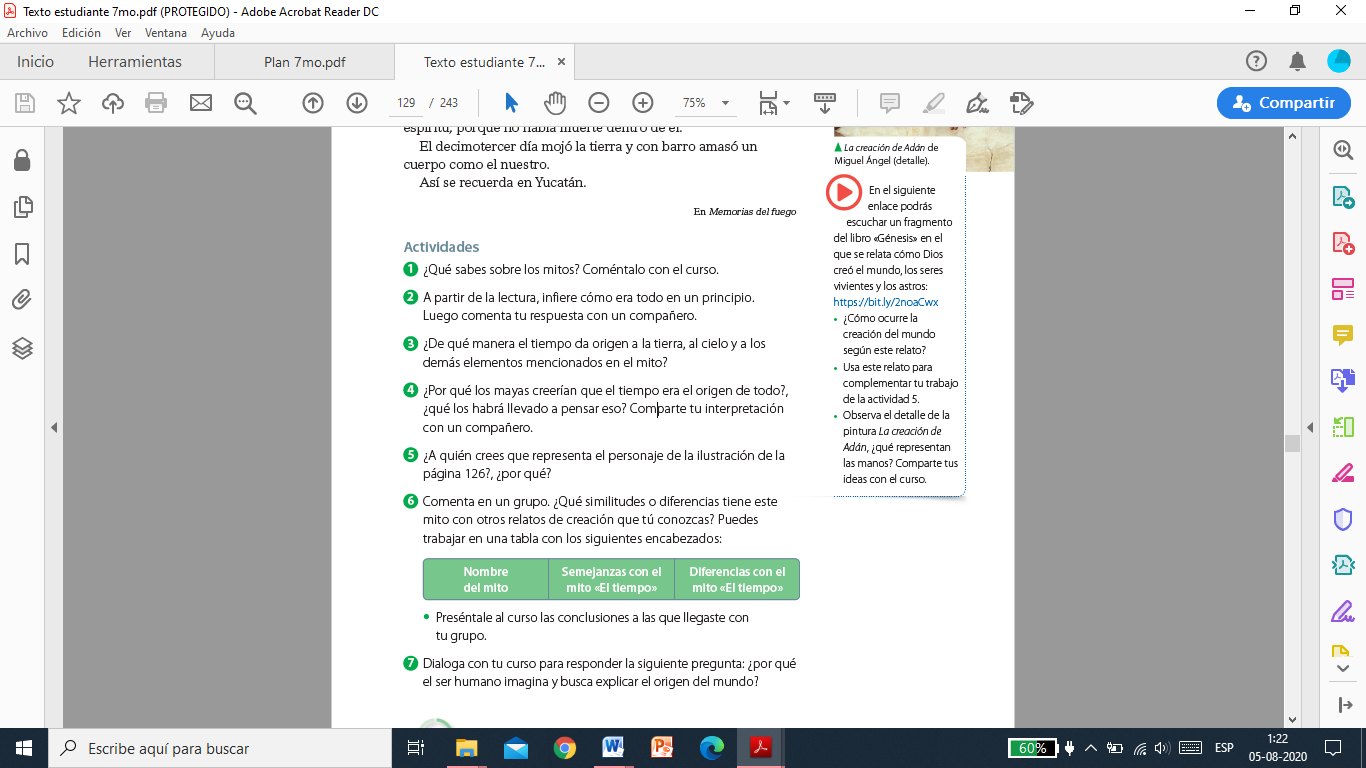 De la misma página, trabaja también esta actividad: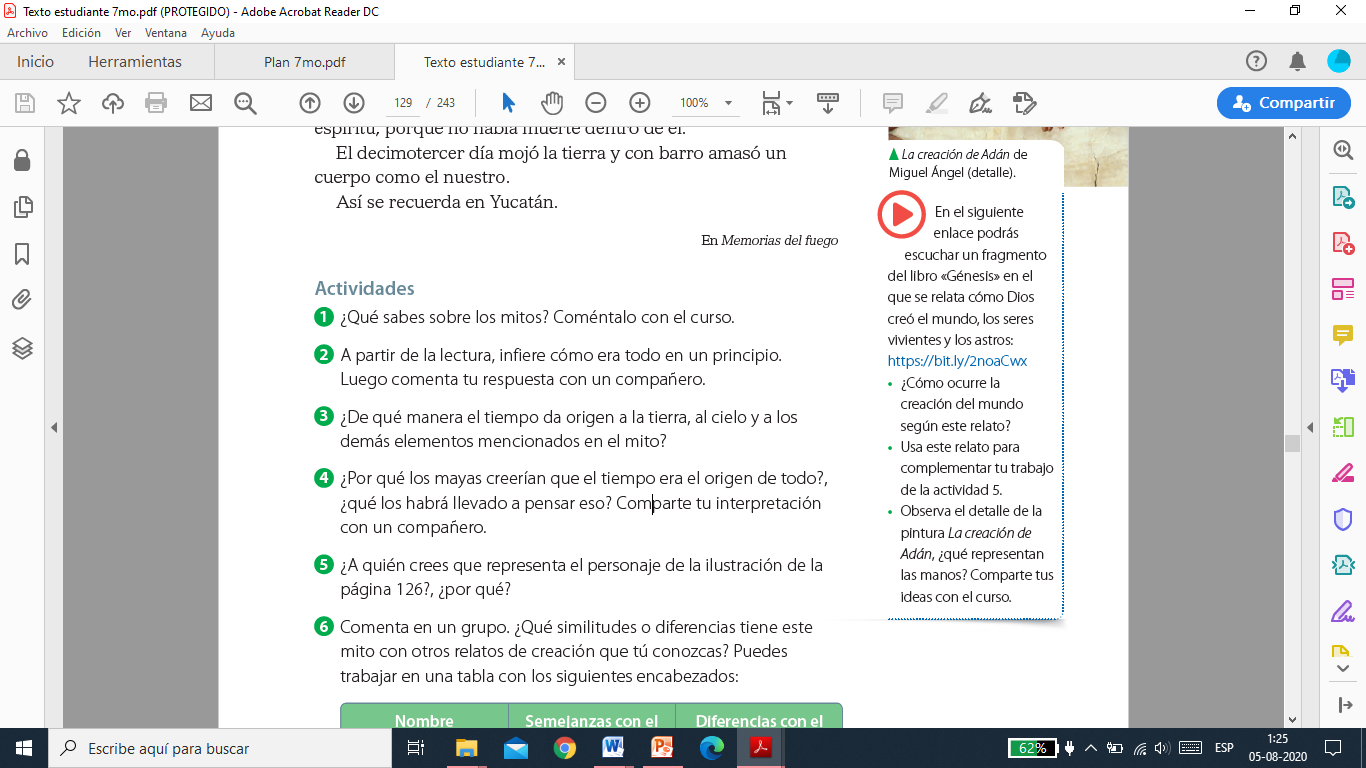 Video que se sugiere revises, trata sobre el mito del inicio de la tierra, el llamado Génesis. https://www.youtube.com/watch?v=asC27KnW3wE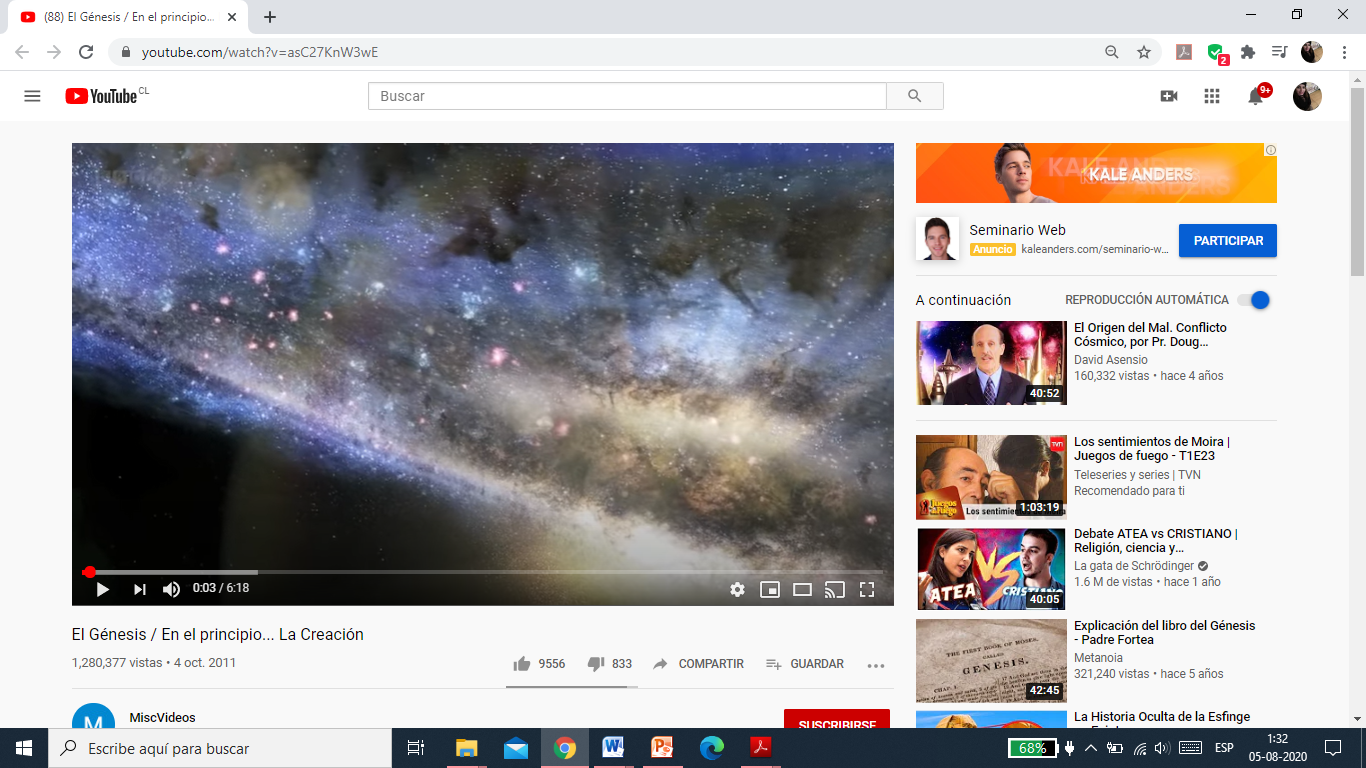 